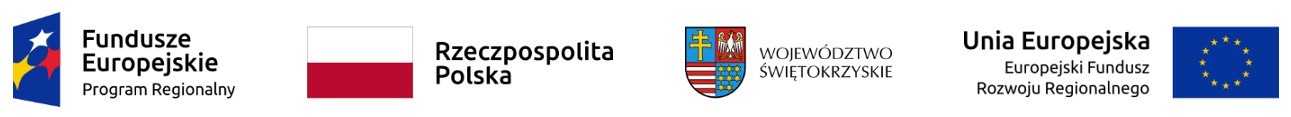 Znak sprawy: ZOZ/ZP/7/10/2020Pińczów, dnia 13.11.2020r.Do wszystkich zainteresowanych,którzy pobrali SIWZODPOWIEDŹ NR 1NA WNIOSKI WYKONAWCÓWDotyczy: przetarg nieograniczony na Dostawę i wdrożenie infrastruktury serwerowej i sieciowej oraz oprogramowania dla szpitalnego systemu informatycznego (SSI)Zamawiający – Zespół Opieki Zdrowotnej w Pińczowie, udziela odpowiedzi na wnioski Wykonawców złożone w przedmiotowym postępowaniu oraz działając na podstawie art. 38 ust. 4 ustawy Prawo zamówień publicznych (t.j. Dz. U. z 2019 poz. 1843 ze zm.) dokonuje zmiany treści SIWZ:Pytanie nr 1Dotyczy: Załącznik nr 1A do SIWZ, rozdział II.1.1. – Serwer aplikacyjny, cecha 5 – Sloty rozszerzeń, pkt. 1, 2, 3Czy wymagania SIWZ zostaną spełnione, jeżeli Wykonawca wykorzysta serwer aplikacyjny, który posiada 3 sloty PCIe x16 low profile? Zaznaczamy, iż powyższe rozwiązanie umożliwia instalację wymaganych kart rozszerzeń i nie wpływa na funkcjonalność całego serwera. Czy takie rozwiązanie stanowi rozwiązanie równoważne zgodnie z Działem III ust. 12 SIWZ?Odpowiedź nr 1Zamawiający podtrzymuje zapisy SIWZ. Zamawiający oczekuje możliwości zainstalowania minimum jednej karty full height w oferowanym serwerze.Pytanie nr 2Dotyczy: Załącznik nr 1A do SIWZ, rozdział II.1.1. – Serwer aplikacyjny, cecha 6 – dysk twardy, pkt. 1Czy wymagania SIWZ zostaną spełnione, jeżeli Wykonawca zastosuje rozwiązanie polegające na dostawie serwera, który będzie posiadał zatoki dyskowe gotowe do zainstalowania 10 dysków SFF typu Hot Swap, SAS/SATA/SSD 2,5”?Odpowiedź nr 2Zamawiający dopuszcza proponowane rozwiązanie i dokonuje zmiany zapisu SIWZ w Załączniku nr 1A – SOPZ Część 1, rozdział II ust. II.1.1 – Serwer aplikacyjny, pozycja 6 pkt 1, który otrzymuje brzmienie:„Zatoki dyskowe gotowe do zainstalowania 8 dysków SFF typu Hot Swap SAS/SATA/SSD 2,5” i opcja rozbudowy/rekonfiguracji o dodatkowe 2 dyski typu Hot Swap SAS/SATA/SSD lub zatoki dyskowe gotowe do zainstalowania 10 dysków SFF typu Hot Swap SAS/SATA/SSD 2,5”Pytanie nr 3Dotyczy: Załącznik nr 1A do SIWZ, rozdział II.1.1. – Serwer aplikacyjny, cecha 7 – konroler, pkt. 2, 3Prosimy o informację czy wymagania SIWZ zostaną spełnione, jeżeli oferowany serwer będzie posiadał kontroler z 8GB pamięci cache czyli więcej niż Zamawiający obecnie wymaga, lecz bez opcji konfiguracji dysków w trybie JBOD?Odpowiedź nr 3Zamawiający dopuszcza proponowane rozwiązanie i dokonuje zmiany zapisu SIWZ w Załączniku nr 1A – SOPZ Część 1, rozdział II ust. II.1.1 – Serwer aplikacyjny, pozycja 7, poprzez dodanie zapisu:Pytanie nr 4Dotyczy: Załącznik nr 1A do SIWZ, rozdział II.1.1. – Serwer aplikacyjny, cecha 13 – chłodzenie, pkt. 2Wskazujemy, iż standard ASHRAE Class A4 jest dedykowany dla konkretnego Vendora (HPE), w związku z czym jest to istotne ograniczenie uczciwej konkurencji. Zwracamy się z prośbą, aby uznać jako rozwiązanie równoważne oparcie się o standard FreshAir.Odpowiedź nr 4Z posiadanej przez Zamawiającego wiedzy wynika, że ASHRAE jest niezależnym stowarzyszeniem wyznaczającym standardy m.in. w zakresie wentylacji i chłodnictwa. Zamawiający rozumie standard ASHRAE Class A4 jako opisujący możliwość pracy urządzenia w zakresie temperatur 5 – 45 stopni Celsjusza oraz wilgotności względnej w przedziale 8% do 90%. Jeżeli standard Fresh Air dopuszcza takie warunki pracy urządzenia, to zamawiający uzna te rozwiązanie za równoważne. W związku z powyższym Zamawiający dokonuje zmiany zapisu SIWZ w Załączniku nr 1A – SOPZ Część 1, rozdział II ust. II.1.1 – Serwer aplikacyjny, pozycja 13 pkt 2, który otrzymuje brzmienie:„Możliwość skonfigurowania serwera do pracy w temperaturze otoczenia równej 45st.C, tak, żeby zapewnić zgodność ze standardem ASHRAE Class A4 lub równoznaczny, tj. opisujący możliwość pracy urządzenia w zakresie temperatur 5 – 45 stopni Celsjusza oraz wilgotności względnej w przedziale 8% do 90%”Pytanie nr 5Dotyczy: Załącznik nr 1A do SIWZ, rozdział II.1.1. – Serwer aplikacyjny, cecha 14 – NapędCzy w przypadku wymagania obudowy na 10 dysków, Zamawiający dopuszcza możliwość, aby napęd DVD-ROM lub DVD-RW, był napędem zewnętrznym – podpinanym przez złącze USB? Odpowiedź nr 5Zamawiający podtrzymuje zapisy SIWZ.Pytanie nr 6Dotyczy: Załącznik nr 1A do SIWZ, rozdział II.1.1. – Serwer aplikacyjny, cecha 15 – Karta/Moduł zarządzającyZwracamy się z prośbą o informację czy wymagania SIWZ zostaną spełnione, jeżeli oferowany sprzęt będzie posiadał możliwość nagrywania ostatniej awarii, lecz bez możliwości nagrywania startu oraz nagrywania na żądanie. Zwracamy uwagę, że możliwość nagrywania startu oraz nagrywania na żądanie jest rozwiązaniem, które w żadnym stopniu nie wpływa na funkcjonalność serwera. Jest również znaczącym ograniczeniem uczciwej konkurencji. Odpowiedź nr 6Zamawiający podtrzymuje zapisy SIWZ. Możliwość nagrywania sesji video na żądanie jest oczekiwana przez Zamawiającego do celów instruktażowych oraz dokumentowania niewłaściwego działania serwera (cele serwisowe) dla przypadków, w których nie występuje awaria powodująca całkowite przerwanie pracy serwera. Z posiadanej przez Zamawiającego wiedzy wynika, że takie rozwiązanie oferuje na rynku kilku producentów serwerów. Pytanie nr 7Dotyczy: Załącznik nr 1A do SIWZ, rozdział II.1.1. – Serwer aplikacyjny, cecha 15 – Karta/Moduł zarządzającyWskazujemy, iż standard AES/ 3DES jest używany przez konkretnego Vendora (HPE), w związku z tym prosimy o wyjaśnienie czy zastosowanie równoważnego standardu szyfrowania TLS zostanie uznane za spełniające wymagania z SIWZ.Odpowiedź nr 7Zamawiający dokonuje zmiany zapisu SIWZ w Załączniku nr 1A – SOPZ Część 1, rozdział II ust. II.1.1 – Serwer aplikacyjny, pozycja 15 pkt 1 wiersz 20, który otrzymuje brzmienie:„(...)enkrypcja AES/3DES lub TLS w wersji minimum 1.2(...)”Pytanie nr 8Dotyczy: Załącznik nr 1A do SIWZ, rozdział II.1.2. – Serwer do kopii, cecha 5 – sloty rozszerzeń, pkt. 1,2.Czy wymagania SIWZ zostaną spełnione, jeżeli serwer będzie posiadał 4 sloty PCIe x8? Wskazujemy, iż w tym wypadku serwer będzie posiadał możliwość rozbudowy do 6 slotów PCIe x8 oraz 2 slotów PCIe x16.Odpowiedź nr 8Zamawiający podtrzymuje zapisy SIWZ. Pytanie nr 9Dotyczy: Załącznik nr 1A do SIWZ, rozdział II.1.2. – Serwer do kopii, cecha 6 – dysk twardy, pkt. 1Czy wymagania SIWZ zostaną spełnione, jeżeli oferowany sprzęt będzie posiadał zatoki dyskowe gotowe do zainstalowania 16 dysków LFF typu Hot Swap, SAS/SATA/SSD, 3,5’’, lecz bez opcji rozbudowy/rekonfiguracji serwera o dodatkowe 4 dyski?Odpowiedź nr 9Zamawiający dopuszcza proponowane rozwiązanie i dokonuje zmiany zapisu SIWZ w Załączniku nr 1A – SOPZ Część 1, rozdział II ust. II.1.2 – Serwer do kopii (backup), pozycja 6 pkt 1, który otrzymuje brzmienie:„Zatoki dyskowe gotowe do zainstalowania 12 dysków LFF typu Hot Swap, SAS/SATA/SSD, 3,5” i opcja rozbudowy/rekonfiguracji serwera o dodatkowe 4 dyski typu Hot Swap, SAS/SATA/SSD lub zatoki dyskowe gotowe do zainstalowania 16 dysków LFF typu Hot Swap, SAS/SATA/SSD, 3,5”.”Pytanie nr 10Dotyczy: Załącznik nr 1A do SIWZ, rozdział II.1.2. – Serwer do kopii, cecha 7 – kontrolerCzy wymagania SIWZ zostaną spełnione, jeżeli kontroler będzie miał opcję pracy w trybie JBOD w przypadku instalacji dodatkowego oprogramowania SDS – Software Defined Storage? Odpowiedź nr 10Zamawiający wyjaśnia, że wymaganie dotyczące pracy kontrolera w trybie JBOD nie precyzuje w jaki sposób ma zostać osiągnięty, a jedynie możliwość pracy kontrolera z dyskami w trybach RAID i JBOB jednocześnie.Pytanie nr 11 Dotyczy: Załącznik nr 1A do SIWZ, rozdział II.1.2. – Serwer do kopii, cecha 13 – zasilaczCzy Zamawiający dopuszcza możliwość, aby oferowany serwer posiadał 2 szt. Zasilaczy min 750W? Zwracamy uwagę, że takie zasilacze w pełni obsłużą skonfigurowany serwer. Odpowiedź nr 11Zamawiający podtrzymuje zapisy SIWZ. Zamawiający nie chce w przyszłości ograniczać rozbudowy serwera.Pytanie nr 12 Dotyczy: Załącznik nr 1A do SIWZ, rozdział II.1.2. – Serwer do kopii, cecha 15 – Karta/Moduł zarządzającyZwracamy się z prośbą o informację, czy wymagania SIWZ zostaną spełnione, jeżeli oferowany sprzęt będzie posiadał możliwość nagrywania ostatniej awarii, lecz bez możliwości nagrywania startu oraz nagrywania na żądanie? Zwracamy uwagę, że możliwość nagrywania startu oraz nagrywania na żądanie, jest rozwiązaniem, które w żadnym stopniu nie wpływa na funkcjonalność serwera. Jest również znaczącym ograniczeniem uczciwej konkurencji. Odpowiedź nr 12Zamawiający podtrzymuje zapisy SIWZ. Możliwość nagrywania sesji video na żądanie jest oczekiwana przez Zamawiającego do celów instruktażowych oraz dokumentowania niewłaściwego działania serwera (cele serwisowe) dla przypadków, w których nie występuje awaria powodująca całkowite przerwanie pracy serwera. Z posiadanej przez Zamawiającego wiedzy wynika, że takie rozwiązanie oferuje na rynku kilku producentów serwerów. Pytanie nr 13Dotyczy: Załącznik nr 1A do SIWZ, rozdział II.1.2. – Serwer do kopii, cecha 15 – Karta/Moduł zarządzającyWskazujemy, iż standard AES/ 3DES jest używany przez konkretnego Vendora (HPE), w związku z tym prosimy o wyjaśnienie czy zastosowanie równoważnego, standardu szyfrowania TLS zostanie uznane jako spełniające wymagania SIWZ.Odpowiedź nr 13Zamawiający dokonuje zmiany zapisu SIWZ w Załączniku nr 1A – SOPZ Część 1, rozdział II ust. II.1.2 – Serwer do kopii (backup), pozycja 15 pkt 1 wiersz 20, który otrzymuje brzmienie:„(...)enkrypcja AES/3DES lub TLS w wersji minimum 1.2(...)”Pytanie nr 14Na stronie 7 załacznika nr 1A jest podana 1 sztuka zasilacza awaryjnego UPS.
Na stronie 41 załacznika nr 1A jest podane 2 sztuki zasilacza awaryjnego UPS.
Proszę o podanie poprawnej ilośći zasilaczy. Odpowiedź nr 14Zamawiający informuje, że doszło do pomyłki pisarskiej.W związku z powyższym dokonuje zmiany zapisu SIWZ w Załączniku nr 1A, ust. II.1.6 – Zasilacz awaryjny UPS, zdanie pierwsze, które otrzymuje brzmienie:„Wymagane dostarczenie 1 szt. UPS spełniających poniżej opisane minimalne parametry funkcjonalne:”Pytanie nr 152.Czy Zamawiający dopuści przełącznik LAN wyposażony w bufor pakietów nie mniejszy niż 1,5MB? (str. 11 załacznika nr 1B). Każy z producentów projektując urządzenie dobiera jego wielkość pod oferowany system operacyjny.
Chcę zwrócić, że ta wielkośc bufora jest optymalna do pracy wire-speed na wszystkich portach przełącznika.Odpowiedź nr 15Zamawiający dokonuje zmiany zapisu SIWZ w Załączniku nr 1B, ust. II.1.1 – Przełącznik LAN, pozycja 1 pkt 6, który otrzymuje brzmienie:„Bufor pakietów nie mniejszy niż 1,5MB”Pytanie nr 16DotyczyObsługa zewnętrznych macierzy typu NAS bez limitu pojemności i bez konieczności zakupu dodatkowych licencjiProsimy o rezygnację z powyższego wymagania jako ograniczającego konkurencję i wykluczającego producentów opierających swój model licencyjny na pojemności archiwum badańOdpowiedź nr 16Zamawiający dokonuje zmiany zapisu SIWZ w Załączniku nr 1A, ust. II.3.6 – Szpitalny System Informatyczny – wymagania szczegółowe - RIS/PACS – dostawa i wdrożenie, pozycja System PACS wymagania minimalne, pkt 4, poprzez wykreślenie punktu w całości.Pytanie nr 17Dedykowany moduł do opisywania badań mammograficznych przesiewowych. Zintegrowany z programem SIMP w zakresie rejestracji pacjenta oraz przesłania ankiety pacjenta i wyniku badaniaObsługa pracowni mobilnych typu mammo bus/rtg bus. Możliwość zdalnego zarejestrowania pacjenta, przesłanie z centralnego systemu listy pacjentów (dicom worklist). Przesłanie badań do centralnego systemuProsimy o rezygnację z powyższych wymagań jako ograniczających konkurencję i wskazujących wyłącznie na jednego producenta.Odpowiedź nr 17Zamawiający dokonuje zmiany zapisu SIWZ w Załączniku nr 1A, ust. II.3.6 – Szpitalny System Informatyczny – wymagania szczegółowe - RIS/PACS – dostawa i wdrożenie, pozycja, pozycja System RIS, pkt 26 i 27, poprzez wykreślenie punktów w całości.Ponadto Zamawiający dokonuje korekty treści SIWZ w Załączniku nr 1A – SOPZ Cześć 1, ust. II.3.6 – Szpitalny System Informatyczny – wymagania szczegółowe - RIS/PACS – dostawa i wdrożenie:System PACS wymagania minimalne:pozycja 13 – wykreśla punkt w całościpozycja 14 – wykreśla punkt w całościSystem RIS:pozycja 9 – otrzymuje brzmienie: „Funkcje integracji z oprogramowaniem diagnostycznym, minimum: eFilm”pozycja 41 – wykreśla punkt w całościJednocześnie Zamawiający pragnie uszczegółowić i wyjaśnić, iż aktualnie użytkowanym w pracowni radiologii systemem medycznym klasy PACS/RIS jest oprogramowanie o nazwie produktowej ArPACS (producent: Synektik S.A. Warszawa, Al. Witosa 31.). Tym samym Zamawiający w ramach przedmiotu zamówienia oczekuje zapewnienia min. ilości licencji DICOM/Worklist/RIS dla nw. urządzeń: 1xSystem radiografii pośredniej RTG - CR (Carestream Health)1xAparat RTG DR (Philips)1xStacja sterująca wraz z Duplikatorem CD/DVD (ArPACS OUT - producent Synektik S.A.)1xStacja generowania płyt CD/DVD - komputer PC (ArPACS OUT - producent Synektik S.A.)2xSstacja lekarska opisowa wraz z oprogramowaniem diagnostycznym ArVIEW1xSerwer archiwizacji PACS Fujitsu Primergy RX300 (ArPACS SRV - producent Synektik S.A.) o wolumenie obrazowym 4TB - docelowa ilość danych dla wielkości wolumenowej danych DICOM równa będzie wielkości kupowanej w ramach postępowania macierzy min. 14TB.5 szt. licencji oprogramowania przeglądowego (ArPACS WEB - producent Synektik S.A.) dla stacji klinicznych/oddziałowych5 szt. licencji oprogramowania klasy RIS (ArPACS RIS - producent Synektik S.A.)Zamawiający wymaga również by Wykonawca wykonał migrację danych obrazowych DICOM z serwera PACS jak i wynikowych z serwera RIS z obecnie użytkowanego systemu ArPACS (Synektik S.A.). Zamawiający pragnie zaznaczyć, iż nie posiada danych źródłowych jak również ewentualnej dokumentacji w tym zakresie. Pozostałe zapisy pozostają bez zmian. Powyższe odpowiedzi stanowią integralną część SIWZ. Dyrektor ZOZ w PińczowieKrzysztof Słonina7. Kontroler(...)Kontroler umożliwiający pracę z dyskami w trybach RAID i JBOD jednocześnieSerwer umożliwiający rozbudowę o sprzętowy kontroler RAID zapewniający obsługę RAID 0/1/10/5/50/6/60 z 4GB pamięci cache z podtrzymywaniem bateryjnym.Zamawiający dopuszcza serwer umożliwiający rozbudowę o sprzętowy kontroler RAID zapewniający obsługę RAID 0/1/10/5/50/6/60 z 8GB pamięci cache z podtrzymywaniem bateryjnym i bez opcji konfiguracji dysków w trybie JBOD